Miguel Hernández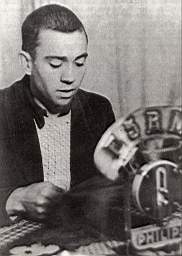 Miguel Hernández Gilabert. (Orihuela, 30 de Octubre de 1910 - Alicante, 28 de Marzo de 1942). Poeta y dramaturgo español.De familia humilde, tiene que abandonar muy pronto la escuela para ponerse a trabajar; aún así desarrolla su capacidad para la poesía gracias a ser un gran lector de la poesía clásica española. Forma parte de la tertulia literaria en Orihuela, donde conoce a Ramón Sijé y establece con él una gran amistad. A partir de 1930 comienza a publicar sus poesías en revistas como El Pueblo de Orihuela o El Día de Alicante. En la década de 1930 viaja a Madrid y colabora en distintas publicaciones, estableciendo relación con los poetas de la época. A su vuelta a Orihuela redacta Perito en Lunas, donde se refleja la influencia de los autores que lee en su infancia y los que conoce en su viaje a Madrid. 

Ya establecido en Madrid, trabaja como redactor en el diccionario taurino de Cossío y en las Misiones pedagógicas de Alejandro Casona; colabora además en importantes revistas poéticas españolas. Escribe en estos años los poemas titulados El silbo vulnerado e Imagen de tu huella, y el más conocido El Rayo que no cesa (1936). Toma parte muy activa en la Guerra Civil española, y al terminar ésta intenta salir del país pero es detenido en la frontera con Portugal.  Condenado a pena de muerte, se le conmuta por la de treinta años pero no llega a cumplirla porque muere de tuberculosis el 28 de marzo de 1942 en la prisión de Alicante. Durante la guerra compone Viento del pueblo (1937) y El hombre acecha (1938) con un estilo que se conoció como “poesía de guerra”. En la cárcel acabó Cancionero y romancero de ausencias (1938-1941). En su obra se encuentran influencias de Garcilaso, Góngora, Quevedo y San Juan de la Cruz. 